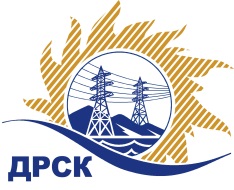  Акционерное Общество«Дальневосточная распределительная сетевая  компания»Протокол № 270/МР-ВПзаседания закупочной комиссии по выбору победителя закрытому электронному запросу цен на право заключения договора: «Вводы высокого напряжения»   Закупка №  810 лот 1, ГКПЗ 2016 г.     ООС № 31503157880Форма голосования членов Закупочной комиссии: очно-заочная.ВОПРОСЫ, ВЫНОСИМЫЕ НА РАССМОТРЕНИЕ ЗАКУПОЧНОЙ КОМИССИИ: О рассмотрении результатов оценки предложений Участников.О признании предложений соответствующими условиям закупки.О ранжировке предложений. О выборе победителя запроса цен.РЕШИЛИ:	По вопросу № 1Признать объем полученной информации достаточным для принятия решения.Утвердить цены, полученные на момент срока окончания приема предложений    участников запроса цен.По вопросу № 2       1. Признать предложения ООО "ТД "Пермснаб"(614064, Пермский край, г. Пермь, ул. Героев Хасана, д. 44), ОАО "ЭНЕРГОМАШ" (101990, г. Москва, Потаповский пер., д.5, стр. 4)  удовлетворяющими по существу условиям запроса цен и  принять данные предложения к дальнейшему рассмотрению.По вопросу № 3Утвердить ранжировку предложений:По вопросу № 4 Признать Победителем запроса цен:  «Вводы высокого напряжения»  участника, занявшего первое место в итоговой ранжировке по степени предпочтительности для  заказчика, а именно -   ООО "ТД "Пермснаб" (614064, Пермский край, г. Пермь, ул. Героев Хасана, д. 44) на условиях: стоимость предложения: 648 000,00 руб. (цена без НДС) 764 640,00  руб. с НДС.Срок начала поставки: с момента подписания договора.Срок завершения поставки: до 31.03.2016г. Условия оплаты: в течение 30 календарных  дней с момента  получения продукции на склад Грузополучателя. Гарантийный срок: 60 месяцев с момента ввода оборудования в эксплуатацию, но не более 72 месяцев с даты выпуска.  Предложение действительно до: 31.12.2016 г.город  Благовещенск«19» января 2016 годаМесто в итоговой ранжировкеНаименование и адрес участникаЦена предложения без НДС, руб.1 местоООО "ТД "Пермснаб"614064, Пермский край, г. Пермь,ул. Героев Хасана, д. 44
648 000,00 2 местоОАО "ЭНЕРГОМАШ"101990, г. Москва, Потаповский пер.,д.5, стр. 4
656 166,00Ответственный секретарь Закупочной комиссии: Елисеева М.Г. _____________________________ исп.Чуясова Е.Г.